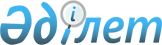 2021 жылға Ордабасы ауданының пробация қызметінің есебінде тұрған адамдарды, сондай-ақ бас бостандығынан айыру орындарынан босатылған адамдарды және ата-анасынан кәмелеттік жасқа толғанға дейін айырылған немесе ата-анасының қамқорлығынсыз қалған, білім беру ұйымдарының түлектері болып табылатын жастар қатарындағы азаматтарды, жұмысқа орналастыру үшін жұмыс орындарына квоталар белгілеу туралыТүркістан облысы Ордабасы ауданы әкiмдiгiнiң 2021 жылғы 5 наурыздағы № 120 қаулысы. Түркістан облысының Әдiлет департаментiнде 2021 жылғы 5 наурызда № 6085 болып тiркелдi
      Қазақстан Республикасының 2015 жылғы 23 қарашадағы Еңбек кодексінің 18 бабының 7) тармақшасына, Қазақстан Республикасының 2014 жылғы 5 шілдедегі Қылмыстық-атқару кодексінің 18 бабының 1 тармағының 2) тармақшасына, "Қазақстан Республикасындағы жергілікті мемлекеттік басқару және өзін-өзі басқару туралы" Қазақстан Республикасының 2001 жылғы 23 қаңтардағы Заңының 31 бабының 2 тармағына, "Халықты жұмыспен қамту туралы" Қазақстан Республикасының 2016 жылғы 6 сәуірдегі Заңының 27 бабының 1 тармағының 2), 3), 4) тармақшаларына және Қазақстан Республикасы Денсаулық сақтау және әлеуметтік даму министрінің 2016 жылғы 26 мамырдағы № 412 "Ата-анасынан кәмелеттік жасқа толғанға дейін айырылған немесе ата-анасының қамқорлығынсыз қалған, білім беру ұйымдарының түлектері болып табылатын жастар қатарындағы азаматтарды, бас бостандығынан айыру орындарынан босатылған адамдарды, пробация қызметінің есебінде тұрған адамдарды жұмысқа орналастыру үшін жұмыс орындарын квоталау қағидаларын бекіту туралы" (Нормативтік құқықтық актілердің мемлекеттік тіркеу тізіліменде № 13898 болып тіркелген) бұйрығына сәйкес, Ордабасы ауданы әкімдігі КАУЛЫ ЕТЕДІ:
      1. Пробация қызметінің есебінде тұрған адамдарды жұмысқа орналастыру үшін жұмыс орындарының 2021 жылға квотасы 1-қосымшаға сәйкес белгіленсін. 
      2. Бас бостандығынан айыру орындарынан босатылған адамдарды жұмысқа орналастыру үшін жұмыс орындарының 2021 жылға квотасы 2-қосымшаға сәйкес белгіленсін. 
      3. Ата-анасынан кәмелеттік жасқа толғанға дейін айырылған немесе ата-анасының қамқорлығынсыз қалған, білім беру ұйымдарының түлектері болып табылатын жастар қатарындағы азаматтарды жұмысқа орналастыру үшін жұмыс орындарының 2021 жылға квотасы 3-қосымшаға сәйкес белгіленсін.
      4. Пробация қызметінің есебінде тұрған адамдарды 1-қосымшаға сәйкес және бас бостандығынан айыру орындарынан босатылған адамдарды 2-қосымшаға сәйкес жұмысқа орналастыру үшін жұмыс орындарының 2021 жылға квотасын белгілеуде Қазақстан Республикасының Еңбек Кодексінің 26 бабы 2 бөлігі 3 тармағының талаптары қатаң сақталсын.
      5. "Ордабасы ауданы әкімінің аппараты" мемлекеттік мекемесі Қазақстан Республикасының заңнамасында белгіленген тәртіппен:
      1) осы қаулының "Қазақстан Республикасының Әділет Министрлігі Түркістан облысының Әділет департаменті" Республикалық мемлекеттік мекемесінде мемлекеттік тіркелуін;
      2) осы қаулыны оны ресми жарияланғаннан кейін Ордабасы ауданы әкімдігі интернет-ресурсына орналастыруды қамтамасыз етсін.
      4. Осы қаулының орындалуын бақылау аудан әкiмiнiң орынбасары А.Оралбаевқа жүктелсiн. 
      5. Осы қаулы оның алғашқы ресми жарияланған күнінен кейін күнтізбелік он күн өткен соң қолданысқа енгізіледі. Пробация қызметінің есебінде тұрған адамдарды жұмысқа орналастыру үшін жұмыс орындарының 2021 жылға квотасы Бас бостандығынан айыру орындарынан босатылған адамдарды жұмысқа орналастыру үшін жұмыс орындарының 2021 жылға квотасы Ата-анасынан кәмелеттік жасқа толғанға дейін айырылған немесе ата-анасының қамқорлығынсыз қалған, білім беру ұйымдарының түлектері болып табылатын жастар қатарындағы азаматтарды жұмысқа орналастыру үшін жұмыс орындарының 2021 жылға квотасы
					© 2012. Қазақстан Республикасы Әділет министрлігінің «Қазақстан Республикасының Заңнама және құқықтық ақпарат институты» ШЖҚ РМК
				
      Аудан әкімі

Н. Турашбеков
Ордабасы ауданы
әкімдігінің 2021 жылғы
"5" наурыздағы № 120
қаулысына 1-қосымша
р/с
Ұйым атауы
Жұмыскерлердің тізімдік саны
Квотаның мөлшері (% жұмыскерлердің тізімдік санынан)
Пробация қызметінің есебінде тұрған адамдар үшін жұмыс орындарының саны
1
"Темірлан абаттандыру" коммуналдық мемлекеттік мекемесі
128
3,9
5
2
Түркістан облысы денсаулық сақтау басқармасының "Ордабасы аудандық орталық ауруханасы" мемлекеттік коммуналдық қазыналық кәсіпорны
1344
0,15
2
3
"Шұбарсу ауыл округі әкімі аппараты" мемлекеттік мекемесі
21
4,7
1
4
Ордабасы аудандық ішкі саясат бөлімінің "Жастар ресурстық орталығы" коммуналдық мемлекеттік мекемесі
26
3,8
1
5
"Ордабасы аудандық жұмыспен қамту және әлеуметтік бағдарламалар бөлімі" мемлекеттік мекемесі
73
1,3
1
6
"Қажымұхан ауыл округі әкімі аппараты" мемлекеттік мекемесі 
21
4,7
1
7
"Қараспан ауыл округі әкімі аппараты" мемлекеттік мекемесі
15
6,6
1
8
"Таза су" коммуналдық мемлекеттік мекемесі
90
1,1
1
9
"Нұр-Агро 73" ЖШС
286
1,04
3
Барлығы
 2 004
16Ордабасы ауданы
әкімдігінің 2021 жылғы
"5" наурыздағы № 120
қаулысына 2-қосымша
р/с
Ұйым атауы
Жұмыскерлердің тізімдік саны
Квотаның мөлшері (% жұмыскерлердің тізімдік санынан)
Бас бостандығынан айыру орындарынан босатылған адамдар үшін жұмыс орындарының саны
1
"Темірлан абаттандыру" коммуналдық мемлекеттік мекемесі
128
2,3
3
Барлығы 
128
3Ордабасы ауданы
әкімдігінің 2021 жылғы
"5" наурыздағы № 120
қаулысына 3-қосымша
р/с
Ұйым атауы
Жұмыскерлердің тізімдік саны
Квотаның мөлшері (% жұмыскерлердің тізімдік санынан)
Ата-анасынан кәмелеттік жасқа толғанға дейін айырылған немесе ата-анасының қамқорлығынсыз қалған, білім беру ұйымдарының түлектері болып табылатын жастар қатарындағы азаматтар үшін жұмыс орындарының саны
1
Түркістан облысының адами әлеуетті дамыту басқармасының Ордабасы ауданының адами әлеуетті дамыту бөлімінің "Амангелді атындағы жалпы орта мектебі" коммуналдық мемлекеттік мекемесі
163
0,6
1
Барлығы
163
1